VILNIAUS S. STANEVIČIAUS PROGIMNAZIJASavivaldybės biudžetinė įstaiga  S.Stanevičiaus g. 25, LT-07133 Vilnius. Tel. / Faks. (8 5)  270 2223.El. p. rastine@staneviciaus.vilnius.lm.lt. Duomenys kaupiami ir saugomi Juridinių asmenų registre I -ASIS PRIEŠMOKYKLINUKŲ FESTIVALIS „DAINUOJU LIETUVAI“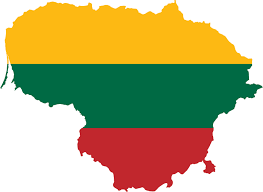 I. BENDROSIOS NUOSTATOS1. I-ojo Vilniaus priešmokyklinukų  festivalio  „Dainuoju Lietuvai“, skirto Lietuvos 100 metinėms paminėti,  nuostatai reglamentuoja Festivalio tikslus ir uždavinius, rengėjus, dalyvius, sąlygas bei dalyvių apdovanojimą.II. TIKSLAS IR UŽDAVINIAI2. Tikslas – įvairių dainų pagalba skiepyti  meilę Lietuvai Vilniaus miesto priešmokyklinukams.3. Uždaviniai:3.1.  Paminėti Lietuvos 100 metų jubiliejų su muzika. Ugdyti priešmokyklinukų  patriotizmą, pilietiškumą, lietuvišką dvasingumą, teigiamą požiūrį į Lietuvos valstybę.           3.2.  Puoselėti meilę gimtajam kraštui;Ugdyti priešmokyklinukų kūrybinius muzikinius gebėjimus.3.3.  Dainuoti Lietuvai skirtas dainas.3.4. Skatinti priešmokyklinukų bendruomenių  bendravimą ir bendradarbiavimą.Skiepyti draugiškumą, formuoti gražius vaikų santykius.III. FESTIVALIO- KONKURSO ORGANIZATORIAI IR RENGĖJAI4. Festivalį organizuoja: Vilniaus  S.Stanevičiaus progimnazija.5. Koordinatorė – Vilniaus  S.Stanevičiaus progimnazijos direktoriaus pavaduotoja Ona Sabaitienė 6. Rengėjai: meninio ugdymo pedagogė Renata Stankevičienė, priešmokyklinio ugdymo pedagogės Nijolė Meškaitė ir Reda Jakštienė.IV. FESTIVALIO DALYVIAI7. Festivalyje dalyvauja Vilniaus miesto priešmokyklinukai.8. Festivalyje  gali dalyvauti solistai, duetai, įvairios sudėties vokaliniai ir vokaliniai - instrumentiniai ansambliai (vienai ugdymo įstaigai atstovauja vienas kolektyvas).9. Dalyvių skaičius neribojamas.V. SĄLYGOS10. Festivalio organizavimo komitetą  įsakymu skiria  Vilniaus S.Stanevičiaus progimnazijos direktorius.11. Organizavimo komitetas atsako už festivalio scenarijaus parengimą bei vedimo tvarką,  dalyvių apdovanojimą.12. Festivalio dalyviai atlieka 1 laisvai pasirinktą kūrinį, kuriame atsispindi meilė Lietuvai.  Festivalio pradžioje atliekamas Lietuvos valstybės himnas (priedas Nr. 2), o pabaigoje bendra daina  „Brangiausios spalvos“ muzika ir žodžiai (priedas Nr. 3).VI. LAIKAS IR VIETA13. Festivalis vyks 2018 m. kovo 15 d., ketvirtadienį,  14. Vilniaus S.Stanevičiaus progimnazijoje ( S.Stanevičiaus g. 25, Vilnius):15. Renginys bus fotografuojamas, festivalio nuotraukos bus patalpintos spaudoje ir mokyklos internetinėje svetainėje https://staneviciaus.lt/ Sumontuotas video DVD, knygelė ,,Dainuoju Lietuvai“ su CD 16. Kontaktai pasiteiravimui: VII. REGISTRACIJA17. Festivalio dalyviai registruojasi iki 2018 m. kovo 1 d., 15.00 val. elektroniniu paštu renatosmuzika15@gmail.com. Registruojantis reikia užpildyti anketą (priedas Nr.1).VIII. APDOVANOJIMAI18. Festivalio dalyvius stebės ir vertins vertinimo komisija19. Festivalio  nugalėtojai apdovanojami diplomais ir specialiais prizais.Vilniaus priešmokyklinukųlietuviškos dainosfestivalio  „Dainuoju Lietuvai“nuostatų priedas Nr.1REGISTRACIJOS ANKETALaikas Eiga 8:30 val.registracija, pasitinkant su kanklių muzika9:00 val.progimnazijos administracijos ,,žodis“9:05 val.Lietuvos Valstybės Himnas9:10 val.festivalio rengėjų muzikinis  pasveikinimas9:15 val.festivalio  dalyvių pasirodymai ir apdovanojimai (diplomai kolektyvui ir vadovui, progimnazijos ir rėmėjų dovanos;10:15 val.festivalio  užbaigimo bendra daina;10:15 val.vaišėsPareigybė Vardas, pavardėTelefono numerisElektroninis paštasdirektoriaus pavaduotoja Ona Sabaitienė868225684onute.sab@gmail.com Meninio ugdymo pedagogėRenata Stankevičienė8 67474969renatosmuzika15@gmail.com Priešmokyklinio ugdymo pedagogėNijolė Meškaitė862368911nijole.meskaite@gmail.com Priešmokyklinio ugdymo pedagogėReda Jakštienė 868697650reda.jakstiene@gmail.com Garso operatoriusVilius867775765Ugdymo įstaigaDalyviai(kolektyvo pavadinimas)Dalyvių skaičiusVadovasVadovo kontaktai(tel. nr., el.p.)Atliekamas kūrinysTrukmė(nurodant laiką iki 5 min.)Reikalingas įgarsinimas